ONLINE SUPPLEMENTARY INFORMATIONLiterature comparisonsTo compare our estimates of Fhe and I to other ecosystem sources of labile N and P, we conducted a literature search for estimates of atmospheric deposition (for N and P), biological fixation (for N) and bedrock weathering (for P) in mature tropical forests. There were generally too few estimates from montane ecosystems, so we restricted our search to lowland forests, assuming they were more representative of our two lowland study sites (TAM-06, TAM-05). For biological N fixation, we used a global synthesis (Cleveland et al. 1999), selected only values for the “Tropical Rainforest” vegetation type (7 studies) and updated these values to the present day with an additional 7 studies (Table 5 in Online Supplementary Information). For atmospheric N and P deposition, we selected model estimates from the tropical Andes region (Phoenix et al. 2006; Mahowald et al. 2008). Given the lack of direct measurements of atmospheric N and P deposition near to the study sites, we believe that these parameterized model values are the best estimates available. Very few estimates of P input from bedrock weathering exist for the tropics. We selected two estimates from Venezuela to derive our mean (Lewis et al. 1987; Ramirez & Andara 1993), since these Andean weathering rates are likely more representative of our study sites than others in central Amazonia. Ramirez & Andara (1993) present weathering as rock mass, so we convert this flux to P with an estimate of mean P content of igneous rocks of 0.95 mg g-1 (Newman 1995). The range around our mean estimate of P weathering is likely conservative, reflecting the paucity of replicates (n = 2) rather than real uniformity in weathering rates across the western Amazon.	We compared our measurements of the portion of Fp removed by invertebrate herbivores (Fc) with global syntheses (McNaughton et al. 1989; Cebrian 2004). For the Cebrian (2004) synthesis, we accessed the full dataset available in online supplementary information with the article and selected available data on herbivory as a proportion of above-ground productivity, then calculated means for each of the major terrestrial biome types distinguished in the dataset. Further, we used the following relationship between Fp and Fc from figure 2 in McNaughton et al. (1989) to predict Fc from Fp measured at our study sites: Log Fc = 2.04  (log Fp) – 4.80Where both Fp and Fc are in units of kJ m-2 yr-1. We converted units of energy to mass with the same standard factors applied in McNaughton et al. (1989), for tropical rainforest vegetation tissue caloric content of 3897 cal g-1 dry mass (Golley 1961).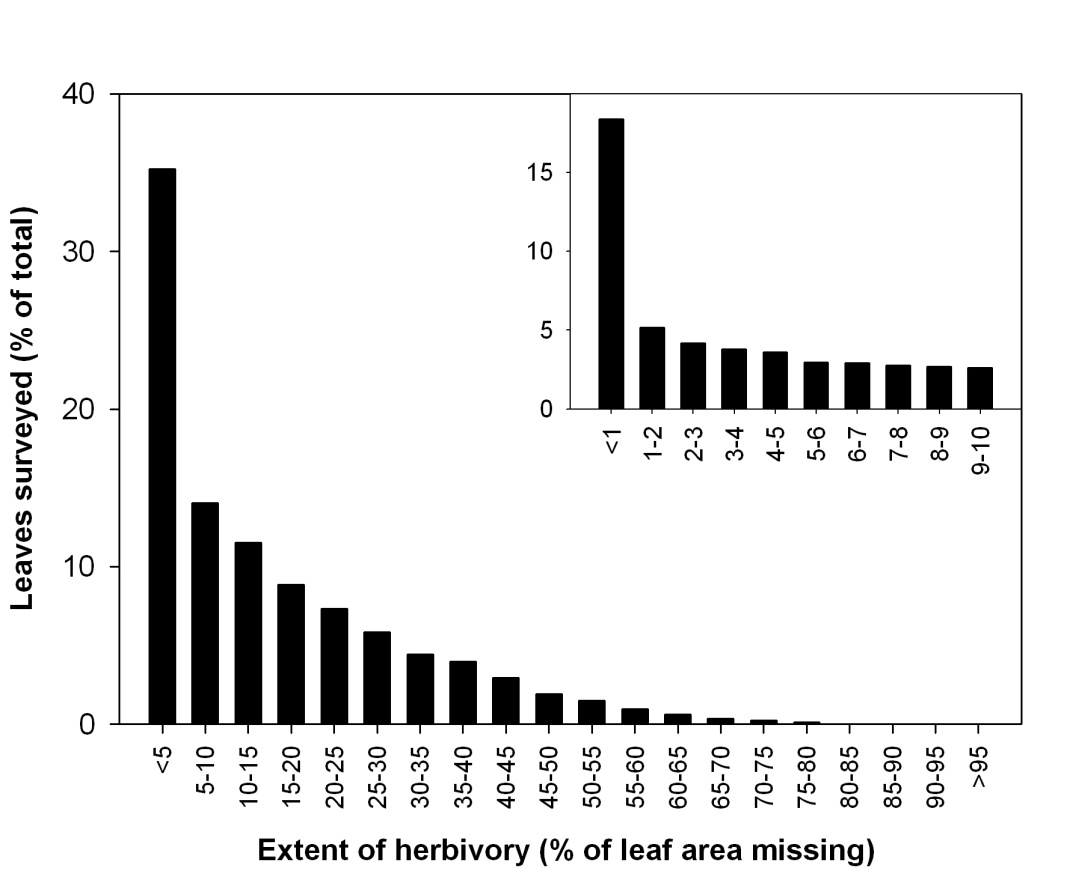 Fig. 1 Frequency of leaf damage amongst the 18 428 leaves analyzed in the study.Table 1 Summary of plot characteristics. Data are derived from previous studies at the sites (Girardin et al. 2010, 2013; Salinas et al. 2011; Fisher et al. 2013; Huaraca Huasco et al. 2013; Malhi et al. 2013).Table 2 Insect herbivore partitioning of ingested carbon, derived from studies summarized in Wiegert & Petersen (1983).Table 3 Results of a Spearman’s rank correlation between mean site herbivory (percentage of area removed per leaf) and a range of abiotic and biotic factors. Mean annual temperature residuals show correlations with the residual variation left after accounting for the temperature trend in herbivory. Significant correlations (P < 0.005) are highlighted in bold.Table 4 Regression models fitted to herbivory rate (H, % of area removed per leaf). The T statistic describes the proportion of variance in H uniquely attributable to each of the independant variables in the model.Table 5 Literature estimates of biological nitrogen fixation (g N m-2 yr-1) in lowland tropical forests.REFERENCESBailey, C.G. & Mukerji, M.K. (1977). Energy dynamics of Melanopus bivittatus and Melanopus femurrubrum (Orthoptera: Acrididae) in a grassland ecosystem. Can. Entomol., 109, 605-614.Barron, A.R., Purves, D.W. & Hedin, L.O. (2011). Facultative nitrogen fixation by canopy legumes in a lowland tropical forest. Oecologia, 165, 511-520.Barron, A.R., Wurzburger, N., Bellenger, J. P., Wright, S. J., Kraepiel, A.M.L. & Hedin, L.O. (2009). Molybdenum limitation of asymbiotic nitrogen fixation in tropical forest soils. Nature Geosci., 2, 42-45Brown, A.V. & Fitzpatrick, L.C. (1978). Life history and population energetic of the Dobson fly, Corydalus cornutus. Ecology, 59, 1091-1108.Cebrian, J. (2004), Role of first-order consumers in ecosystem carbon flow. Ecol. Lett., 7, 232-240.Chlodny, J., Gromadzka, J. & Trojan, P. (1967). Energetic budget of development of the Colorado beetle Leptinotarsa decemlineata Say (Coleoptera, Chrysomelidae). Bull. Acad. Po. Sci., 15, 743-747.Cleveland C.C, Townsend, A.R., Schimel, D.S., Fisher, H., Howarth, R.W., Hedin, L.O. et al. (1999). Global patterns of terrestrial biological nitrogen (N2) fixation in natural ecosystems. Global Biogeochem. Cycles, 13, 623-645.Coffman, W.P., Cummins, K.W. & Wuycheck, J.C. (1971). Energy flow in a woodland stream ecosystem: 1. Tissue support trophic structure of the autumnal community. Arch. Hydrobiol., 68, 232-276.Crews, T.E., Farrington, H. & Vitousek, P.M. (2000). Changes in asymbiotic, heterotrophic nitrogen fixation on leaf litter of Metrosideros polymorpha with long-term ecosystem development in Hawaii. Ecosystems, 3, 386-395.Crews, T.E., Kurina, L.M. & Vitousek, P.M. (2001). Organic matter and nitrogen accumulation and nitrogen fixation during early ecosystem development in Hawaii. Biogeochemistry, 52, 259-279.Cusack, D.F., Silver, W. & McDowell, W.H. (2009). Biological nitrogen fixation in two tropical forests: ecosystem-level patterns and effects of nitrogen fertilization. Ecosystems, 12, 1299-1315.Edmisten, J. (1970). Preliminary studies of the nitrogen budget of a tropical rain forest. In: A Tropical Rain Forest. A Study of Irradiation and Ecology at El Verde, Puerto Rico (eds. Odum, H.T. & Pigeon, R.F.). U.S. Atomic Energy Commission, Washington D.C, U.S.A., pp. 211-215.Fisher J.B., Malhi, Y., Cuba Torres, I., Metcalfe, D.B., van de Weg, M.J., Meir, P. et al. (2013).Nutrient limitation in rainforests and cloud forests along a 3,000-m elevation gradient in thePeruvian Andes. Oecologia, 172, 889-902.Forman, R.T.T.  (1975). Canopy lichens with blue-green algae: A nitrogen source in a Colombian rain forest. Ecology, 56, 1176-1184.Girardin, C.A.J., Malhi, Y., Aragão, L.E.O.C., Mamani, M., Huaraca Huasco, W., Durand L. et al. (2010), Net primary productivity allocation and cycling of carbon along a tropical forest elevational transect in the Peruvian Andes. Glob. Change Biol., 16, 3176-3192. Girardin, C.A.J, Silva Espejo, J.E., Doughty, C.E., Huaraca Huasco., Metcalfe, D.B., Durand-Baca, L. et al. (2013). Productivity and carbon allocation in a tropical montane cloud forest in the Peruvian Andes.  Plant Ecol. Divers., doi: 10.1080/17550874.2013.820222.Golley, F.B. (1961). Energy values of ecological materials. Ecology, 42, 581-584.Goosem, S. & Lamb, D. (1986). Measurements of Phyllosphere nitrogen fixation in a tropical and two sub-tropical rainforests. J. Trop. Ecol., 2, 373-376.Huaraca Huasco, W., Girardin, C.A.J., Doughty, C.E., Metcalfe, D.B., Baca, L.D. & Silva-Espejo, J.E. et al. (2013) Seasonal production, allocation and cycling of carbon in two mid-elevation tropical montane forest plots in the Peruvian Andes. Plant Ecol. Divers., doi: 10.1080/17550874.2013.819042.Hinton, J.M. (1971). Energy flow in a natural population of Neophilaenus Iineatus (Homoptera). Oikos, 22, 155-171.Jordan, C.W., Caskey, W., Escalante, G., Herrera, R., Montagnini, F., Todd, R. et al. (1982). The nitrogen cycle in a 'Terra Firme' rainforest on oxisol in the Amazon territory of Venezuela. Plant Soil, 67, 325-332.Lewis Jr, W.M., Hamilton, S.K., Jones, S.L. & Runnels, D.D. (1987). Major element chemistry, weathering and element yields for the Caura River drainage, Venezuela. Biogeochemistry, 4, 159-181.Llewellyn, M. (1975). The effects of the lime aphid (Eucallipterus tiliae L.) (Aphididae) on the growth of the lime (Tilia X vulgaris Hayne). J. Appl. Ecol., 12, 15-25.Maheswaran, J. & Gunatilleke, I.A.U.N. (1990). Nitrogenase activity in soil and litter of a tropical lowland rain forest and an adjacent fernland in Sri Lanka. J. Trop. Ecol., 6, 281-289.Mahowald, N., Jickells, T.D., Baker, A.R., Artaxo, P., Benitez-Nelson, C.R., Bergametti, G. et al. (2008). Global distribution of atmospheric phosphorus sources, concentrations and deposition rates, and anthropogenic impacts. Global Biogeochem. Cycles, 22, GB4026, doi:10.1029/2008GB003240.Malhi, Y., Amézquita, F.F., Doughty, C.E., Silva-Espejo, J.E., Girardin, C.A.J., Metcalfe, D.B. et al. (2013). The productivity, metabolism and carbon cycle of two lowland tropical forest plots in south-western Amazonia, Peru. Plant Ecol. Divers., doi: 10.1080/17550874.2013.820805.Matzek, V. & Vitousek, P. (2003). Nitrogen fixation in bryophytes, lichens, and decaying wood along a soil-age gradient in Hawaiian montane rain forest. Biotropica, 35, 12-19.McNaughton, S.J., Oesterheld, M., Frank, D.A. & Williams, K.J. (1989). Ecosystem-level patterns of primary productivity and herbivory in terrestrial habitats. Nature, 341, 142-144.McNeill, S. (1971). The energetics of a population of Leptopterna dolabarata (Heteroptera: Miridae). J. Anim. Ecol., 40, 127-140.Newman, E.I. (1995). Phosphorus inputs to terrestrial ecosystems. J. Ecology, 83, 713-726.Phoenix, G.K., Hicks, W.K., Cinderby, S., Kuylenstierna, J.C.I., Stock, W. D., Dentener, F. J. et al. (2006). Atmospheric nitrogen deposition in world biodiversity hotspots: the need for a greater global perspective in assessing N deposition impacts. Glob. Change Biol., 12, 470-476. Ramirez, A.J. & Andara, A. (1993). Water chemistry and chemical weathering in northern Venezuelan drainages. Chem. Geol., 107, 317-318.Salinas, N., Malhi, Y., Meir, P., Silman, M., Roman Cuesta, R., Huaman, J. et al. (2011). Thesensitivity of tropical leaf litter decomposition to temperature: results from a large-scale leaftranslocation experiment along an elevation gradient in Peruvian forests. New Phyt., 189, 967-977.Smalley, A.E. (1960). Energy flow of a salt marsh grasshopper population. Ecology, 41, 672-677.Smith, P.H. (1972). The energy relations of defoliating insects in a hazel coppice. J. Anim. Ecol., 41, 567-588.Sylvester-Bradley, R.,  De Oliviera L.A., De Podesta Filho, J. A. & St. John T. V. (1980). Nodulation of legumes, nitrogenase activity of roots, and occurrence of nitrogen-fixing Azospirillum spp. in representative soils of Central Amazonia. Agro-Ecosystems, 6, 249-266.Reed, S.C., Cleveland, C.C. & Townsend, A.R. (2007). Controls over leaf litter and soil nitrogen fixation in two lowland tropical rain forests. Biotropica, 39, 585-592.Van Hook, R.I.Jr. (1971). Energy and nutrient dynamics of spider and orthopteran populations in a grassland ecosystem. Ecol. Monogr., 41, 1-26.Van Hook, R.I.Jr. & Dodson, G.J. (1974). Food energy budget for the yellow- poplar weevil, Odontopus calceatus (say). Ecology, 55, 205-207.Van Hook, R.I.Jr., Nielsen, M.G. & Shugart H.H. (1980). Energy and nitrogen relations for a Macrosiphum liriodendra (Homoptera: Aphidae) population in an east Tennessee Liriodendron tulipifera stand. Ecology, 61, 460-75.Vitousek, P.M. (1994). Potential nitrogen-fixation during primary succession in Hawaii Volcanoes National Park. Biotropica, 26, 234-240.Webb, N.R. & Elmes, G.W. (1972). Energy budget for adult Steganacarus magnus (Acari). Oikos, 23, 359-365.Weidemann, G. (1971). Food and energy turnover of predatory arthropods of the soil surface; methods used to study population dynamics, standing crop, and production. In: Ecological Studies, Analysis and Synthesis, Vol 2. Integrated Experimental Ecology, Methods and Results of Ecosystem Research in the German Soiling Project (ed. Ellenberg H.). Springer-Verlag, Berlin, Germany, pp. 94-99.Wiegert, R.G. (1964). Population energetic of meadow spittlebugs (Philaenus spumarius L.) as affected by migration and habitat. Ecol. Monogr., 34, 217-241.Wiegert, R.G. (1965). Energy dynamics of the grasshopper populations in old field and alfalfa field ecosystems. Oikos, 16, 161-176.Wiegert, G. & Petersen C.E. (1983). Energy transfer in insects. Ann. Rev. Entomol., 28, 455-486.Site codeESP-01WAY-01SPD-01SPD-02TAM-06TAM-05Elevation (m above sea level)3000302517501500200200Latitude-13.900-13.176-13.047-13.049-12.839-12.830Longitude-71.587-71.594-71.542-71.537-69.296-69.271AspectEWWW——Slope (%)2828272700Mean annual temperature (oC)12.012.517.818.924.424.4Mean annual precipitation (mm)170615605302530218941894Geological substratePaleozoic shalesPaleozoic shalesLate Permian graniteLate Permian granitePleistocene alluvial terracePleistocene alluvial terraceSoil pH4.14.14.04.03.93.9Soil organic nitrogen (g kg-1)—18.6—12.2—16.4Soil organic phosphorus(g kg-1)—1.1—1.1—1.4Gross primary production (Mg C ha-1 yr-1)22 ± 227 ± 339 ± 432 ± 433 ± 436 ± 4Above-ground net primary production   (Mg C ha-1 yr-1)5.3 ± 0.45.9 ± 0.66.3 ± 0.49.4 ± 0.611.6 ± 1.110.0 ± 1.1Below-ground net primary production (Mg C ha-1 yr-1)1.7 ± 0.22.2 ± 0.41.6 ± 0.22.5 ± 0.32.6 ± 0.35.1 ± 0.7Foliar production(Mg C ha-1 yr-1)2.2 ± 0.32.8 ± 0.33.1 ± 0.34.7 ± 0.44.3 ± 0.44.8 ± 0.4Foliar biomass                   (Mg C ha-1)5.9 ± 0.45.7 ± 0.46.1 ± 0.47.1 ± 0.46.3 ± 0.26.3 ± 0.2Canopy turnover (yr)1.5 ± 0.21.1 ± 0.11.1 ± 0.10.8 ± 0.10.8 ± 0.10.8 ± 0.1Dominant plant familiesCunoniaceae, ClusiaceaeCunoniaceae, ClusiaceaeLauraceae, Rubiaceae, MelastomataceaeLauraceae, Rubiaceae, MelastomataceaeMyristicaceae, FabaceaeMyristicaceae, FabaceaeAllocation of ingested carbon         (% of total)Allocation of ingested carbon         (% of total)Allocation of ingested carbon         (% of total)OrderFamilySpeciesRespirationExcretionGrowthSourceOrthopteraAcrididaeBootetfix punctatus13798Weidemann 1971Encoptolophus sordidus137413Smith 1972Melanoplus bivittatus255916Van Hook & Dodson 1974Melanoplus femurrubrum226513Wiegert 1964Melanoplus sp.236314Hinton 1971Meumoplus sp.246313Hinton 1971Trimerotropis saxatilis14806Van Hook et al. 1980TettigonidaeOrchelimum fidicinium177310Llewellyn 1975GryllidaePteronemobius fasciolus285913McNeill 1971HemipteraMiridaeLeptopterna dolabrata146917Van Hook 1971HomopteraAphididaeAcyrthosiphon pisum4906Smalley 1960Eucallipterus tiliae66727Webb & Elmes 1972CereopidaeNeophilaenus lineatus265815Wiegert 1965Philaenus spumarius53425Brown & Fitzpatrick 1978Philaenus spumarius236216Brown & Fitzpatrick 1978ColeopteraCureulionidaeLeplinotarsa decemlineata404911Chlodny et al. 1967LepidopteraLepidoptera spp.156024Coffman et al. 1971GelechiidaeChimobacche tagella15796Bailey & Mukerji 1977Mean ± SE21.0 ± 2.766.1 ± 2.812.9 ± 1.4HerbivoryHerbivoryHerbivoryEcosystem propertiesr2CoefficientP-valueGross primary productivity (Mg C ha-1 yr-1)0.460.7710.072 Net primary productivity (Mg C ha-1 yr-1)0.610.7140.111 Foliar productivity (Mg C ha-1 yr-1)0.450.6000.208Canopy mass (Mg C ha-1)0.200.6380.173 Canopy turnover (yr)0.410.7140.173 Foliar traitsMass per unit area (g m-2)0.74-0.9430.005 Nitrogen concentration (%)0.310.7140.111 Phosphorus concentration (%)0.62-0.6000.208 Nitrogen : phosphorus ratio0.790.8290.042 Cellulose (%)0.750.8860.019 Lignin (%)0.08-0.0290.957 Calcium (%)< 0.01-0.0290.957 Potassium (%)0.05-0.2570.623 Magnesium (%)< 0.010.0860.872 Site climateMean annual temperature (oC)0.810.8700.024 Mean annual precipitation (mm)0.010.4780.338 Mean annual temperature residualsGross primary productivity (Mg C ha-1 yr-1)0.050.4930.321Net primary productivity (Mg C ha-1 yr-1)0.020.0290.957Foliar productivity (Mg C ha-1 yr-1)0.040.1450.784Canopy mass (Mg C ha-1)0.010.1620.759Canopy turnover (yr)0.090.0290.957Leaf mass per unit area (g m-2)0.29-0.5510.257Leaf nitrogen concentration (%)0.080.4350.389Leaf phosphorus concentration (%)0.46-0.8120.050Leaf nitrogen : phosphorus ratio0.470.7830.660Leaf cellulose (%)0.070.2320.658Leaf lignin (%)0.510.6380.173Leaf calcium (%)0.22-0.4060.425Leaf potassium (%)0.05-0.4060.425Leaf magnesium (%)0.38-0.5220.288Site mean annual precipitation (mm)0.020.3030.559ModelTr2FPH = MAT  385 + 0.091—0.8217.90.013H = (MAT  0.239) + (N:P ratio  0.365) + 5.0800.570.9750.40.005H = (MAT  0.289) + (P concentration  -39417) + 15.4670.690.9422.30.016LocationSymbioticSoil / LitterEpiphytes / LichensSourceHawaii6.00Edmisten 1970Colombia0.15Forman 1975Central Amazonia0.25Sylvester-Bradley et al. 1980Northern Amazonia1.601.500.10Jordan et al. 1982New guinea0.05Goosem & Lamb 1986Sri Lanka0.80Maheswaran & Gunatilleke 1990Hawaii0.280.00Vitousek 1994Hawaii0.07Crews et al. 2000Hawaii0.26Crews et al. 2001Hawaii0.01Matzek & Vitousek 2003Costa Rica0.44Reed et al. 2007Puerto Rico0.670.40Cusack 2009Panama0.38Barron et al. 2009Panama1.00Barron et al. 2011Mean1.30.51.0Minimum1.000.070.00Maximum1.601.506.00